Vocabulary: space and timeVocabulary: space and timeVocabulary: space and time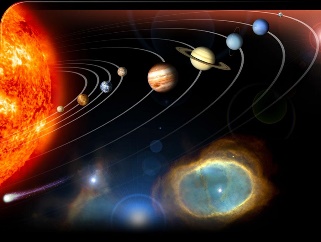 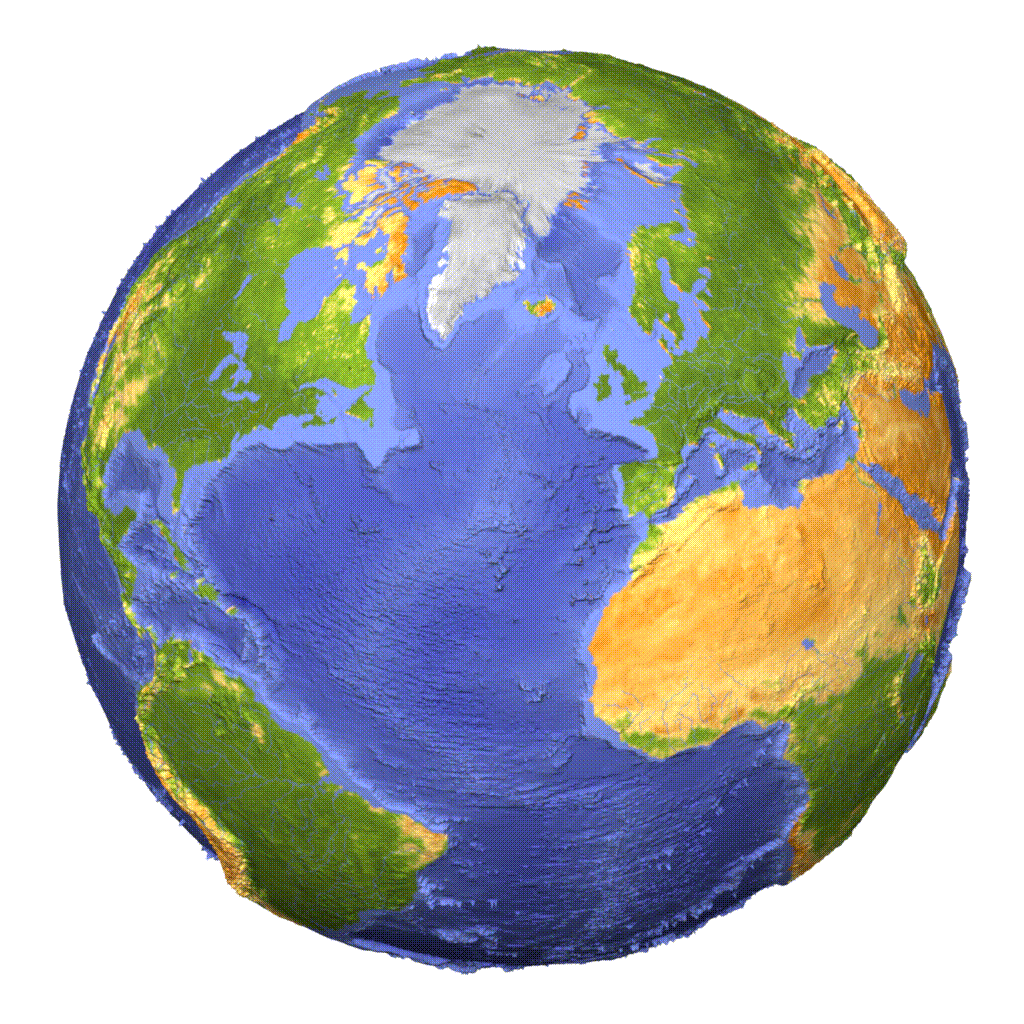 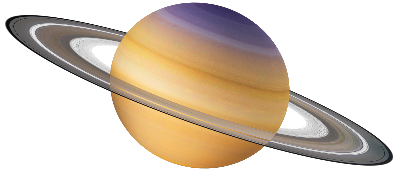 solar systemEarthplanet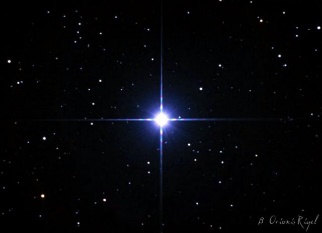 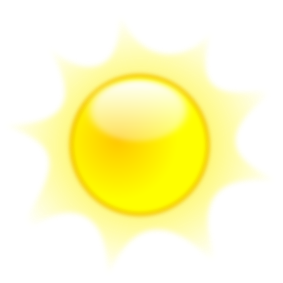 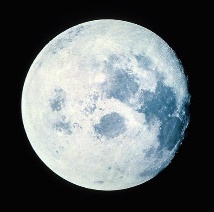 starsunmoon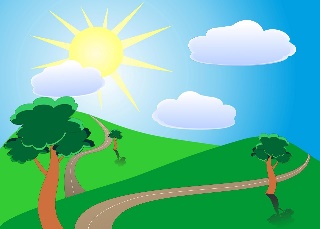 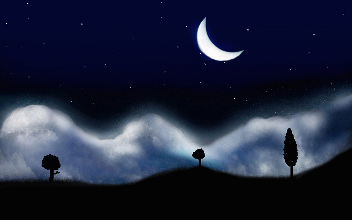 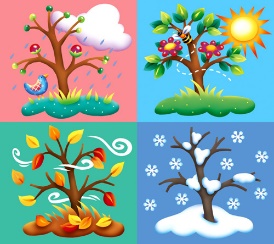 daynightseason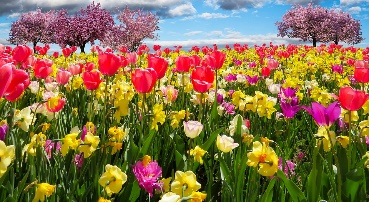 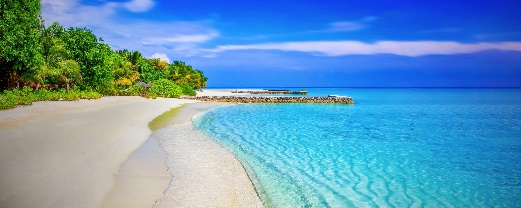 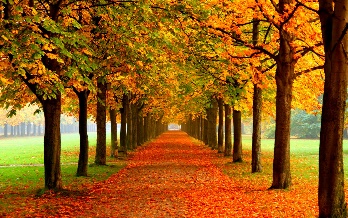 springsummerautumn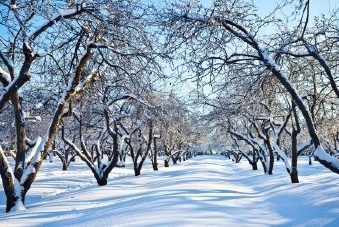 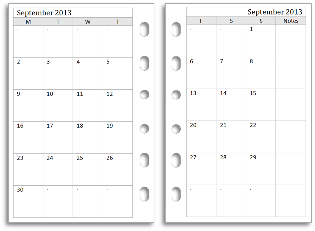 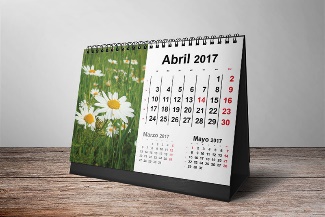 wintermonthcalendar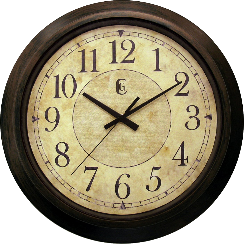 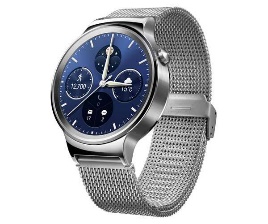 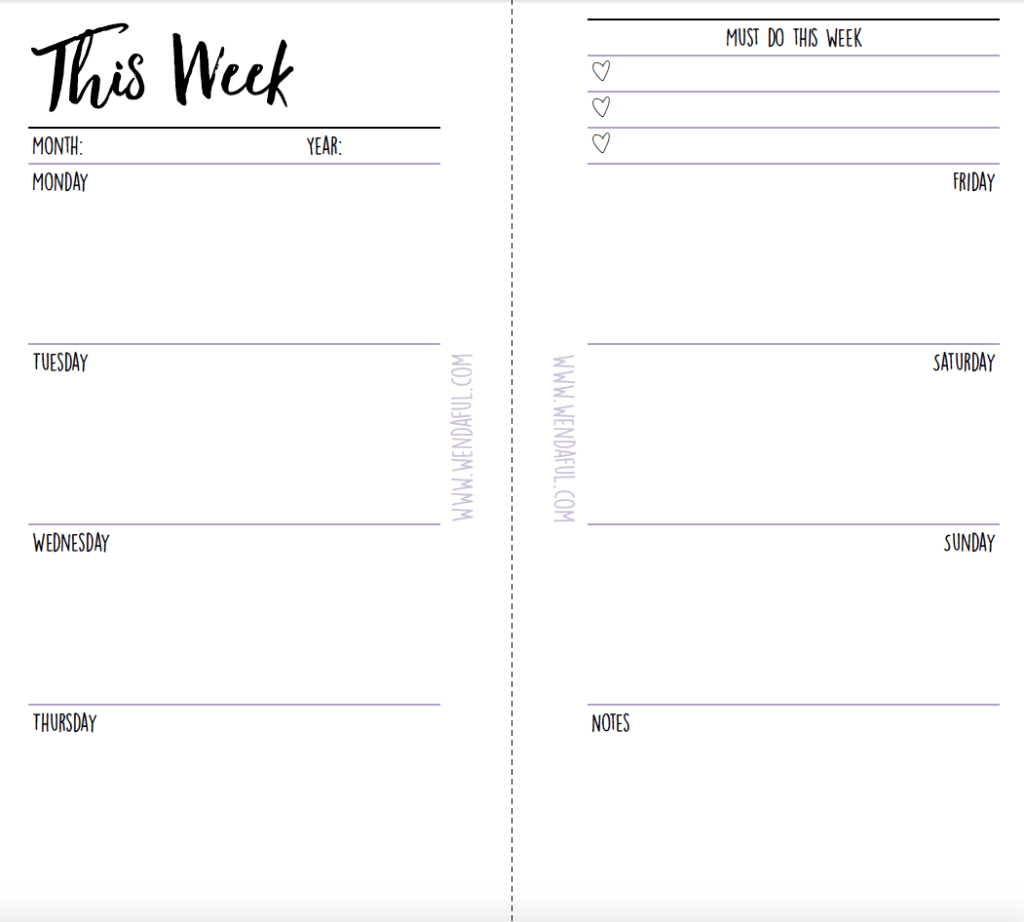 clockwatchweek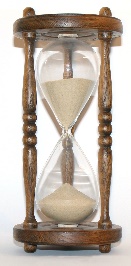 hour